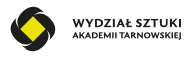 Akademia TarnowskaWydział SztukiRegulamin Praktyk Zawodowych na kierunku WzornictwoNiniejszy dokument jest komplementarny do Regulaminu Praktyk Zawodowych Akademii Nauk Stosowanych w Tarnowie wprowadzonego Uchwałą nr 6/2021I Cele praktyki zawodowej na kierunku Wzornictwo:Wprowadzenie do praktycznego wykonywania zawodu, weryfikacja, rozwinięcie i zastosowanie nabytych w czasie studiów wiedzy i umiejętności.Przygotowanie studenta do samodzielności i odpowiedzialności za realizację zadań.Nabycie umiejętności pracy zespołowej, rozwiązywania realnych problemów zawodowych, zarządzania czasem.Kształtowanie zdolności samodzielnego, krytycznego myślenia.Nabycie umiejętności współpracy z klientem.Nawiązanie kontaktów zawodowych.Przygotowanie absolwentów do roli projektantów świadomych współczesnych uwarunkowań gospodarczych, kulturowych i technologicznych oraz do odpowiedzialności w sensie społecznym.Kształtowanie u studentów zdolności kierowania własnym rozwojem w celu doskonalenia umiejętności i podnoszenia kompetencji zawodowych. II Efekty uczenia sięStudent:Rozumie tendencje rozwojowe i zmiany zachodzące w projektowaniu graficznym i wzornictwie przemysłowym, w kontekście rozwoju technologicznego, zmian społecznych oraz dylematów współczesnej cywilizacji.Zna finansowe, marketingowe i prawne aspekty związane z wykonywaniem zawodu artysty-grafika i projektanta; dysponuje wiedzą w obszarze podstawowych pojęć i wymogów z zakresu ochrony własności przemysłowej, prawa autorskiego oraz zasad tworzenia i rozwoju przedsiębiorczości.Posiada kompetencje w zakresie grafiki dwu i trójwymiarowej statycznej, jak też ruchomej. Potrafi tworzyć i samodzielnie realizować własne koncepcje artystyczne i projektowe w różnych dziedzinach sztuki, wzornictwa przemysłowego lub projektowania graficznego, zarówno w realiach studyjnych, jak i w warunkach zmiennych i nie w pełni przewidywalnych.Potrafi zebrać i poddać analizie dane do projektu, odnaleźć źródła inspiracji, określić grupę docelową, wyrazić właściwymi środkami plastycznymi koncepcję projektu oraz uzasadnić podjęte decyzje projektowe.III Organizacja praktyk zawodowychPraktyka studencka stanowi integralną część programu studiów.Praktyka zawodowa realizowana jest w instytucjach, przedsiębiorstwach, zakładach produkcyjnych oraz innych zakładach umożliwiających uzyskanie efektów uczenia się na kierunku studiów np. studia reklamowe, studia projektowe, drukarnie, instytucje kulturalne, teatry, muzea, centra sztuki, wydawnictwa, firmy produkcyjne, firmy z innych branż posiadające działy projektowe.Zakres zadań realizowanych przez studenta obejmuje następujące zagadnienia: projektowanie i prototypowanie produktów z zakresu wzornictwa przemysłowego, typografia, tworzenie tożsamości marki, projektowanie opakowania, projektowanie i prototypowanie stron www i aplikacji, tworzenie strategii kampanii reklamowych, tworzenie animacji manualnej i cyfrowej, wizualizacja, projektowanie 3D, działania ambientowe, grafika internetowa, outdoor, projektowanie plakatu, reklama prasowa, ilustracja, grafika wektorowa i bitmapowa, fotografia, projektowanie publikacji, przygotowanie pliku do druku.Ze względu na specyfikę wykonywania zawodu dopuszcza się możliwość realizacji praktyk zawodowych w formie stacjonarnej, zdalnej lub częściowo-zdalnej. Praktyka realizowana jest na podstawie umowy zawartej pomiędzy Uczelnią a zakładem pracy. W czasie realizacji praktyki student podlega przepisom i regulaminom obowiązującym w miejscu praktyki.  Praktyka jest realizowana w czasie trwania semestru zimowego lub letniego i nie może kolidować z obowiązkowymi zajęciami dydaktycznymi na uczelni.Dzienny wymiar czasu realizacji praktyki zawodowej nie może przekraczać 8 godzin zegarowych (10,6 godzin dydaktycznych).Praktyka zawodowa może być realizowana w kilku zakładach pracy, jednak liczba godzin praktyk nie może być mniejsza niż 120 godzin (160 godzin dydaktycznych) w jednej instytucji/firmie.Student może ubiegać się o zaliczenie na poczet praktyki zawodowej czynności wykonywanych przez niego w ramach zatrudnienia, w tym również samozatrudnienia, stażu lub wolontariatu, jeżeli umożliwiły one uzyskanie efektów uczenia się określonych w programie studiów dla praktyki zawodowej. Szczegółowe zasady określa Regulamin Praktyk Akademii Nauk Stosowanych w Tarnowie.Z tytułu wykonywania praktyki studentowi nie przysługuje żadne wynagrodzenie, jednakże zakład pracy może ustalić wynagrodzenie za czynności wykonywane przez studenta w ramach praktyki, które ustalone jest odrębną umową zawartą pomiędzy studentem a zakładem pracy.Nadzór organizacyjny oraz dydaktyczno-wychowawczy nad praktyką zawodową na kierunku Grafika sprawuje opiekun praktyk powołany przez Prorektora ds. Studenckich i Dydaktyki.Bezpośredni nadzór nad przebiegiem praktyki w zakładzie pracy sprawuje wyznaczony do tego celu opiekun praktyk.Niezaliczenie praktyki, zgodnie z programem studiów i programem praktyk skutkuje niezaliczeniem semestru.IV Warunki i procedura zaliczenia praktykPodstawą zaliczenia praktyki jest uzyskanie pozytywnej oceny i opinii opiekuna studenta, wyznaczonego przez zakład pracy i przedłożenie ich wraz z dokumentacją - w tym z dziennikiem praktyk - opiekunowi praktyk danego kierunku w ciągu 7 dni od ukończenia praktyki. Wymagane jest zawarcie w dzienniku praktyk godzinowego sprawozdania z każdego dnia realizacji praktyk, uwag ogólnych praktykanta, jak też zakładu pracy o przebiegu praktyki oraz potwierdzenia rozpoczęcia i zakończenia praktyk zawodowych.Opiekun praktyk dokonuje zaliczenia praktyki na podstawie zrealizowanych zadań (analiza dokumentacji i dziennika praktyk). Formę zaliczenia praktyki, na każdym z etapów jej realizacji stanowi „Zaliczenie z oceną”. V Plener artystycznyPlener artystyczny stanowi integralną część praktyki realizowanej w ramach programu studiów.Plenery prowadzone są przez pracowników Wydziału Sztuki ANS.Pracownicy, o których mowa w pkt. 2 odpowiadają za zapewnienie opieki oraz nadzór nad studentami uczestniczącymi w plenerze przez cały okres jego trwania.Podstawą zaliczenia pleneru jest uzyskanie opinii pedagoga prowadzącego i pozytywnej oceny zrealizowanych zadań.Opiekun praktyk dokonuje zaliczenia pleneru na podstawie dokumentacji i dziennika praktyk.Formę zaliczenia praktyki stanowi „Zaliczenie z oceną”.